ENCUESTAS DE VIAJEROS INTERNACIONALESNOVIEMBRE DE 2021Los resultados de las Encuestas de Viajeros Internacionales (EVI) -Encuesta de Turismo de Internación (ETI) y Encuesta de Viajeros Fronterizos (EVF)-, tienen la finalidad de dar a conocer el número de visitantes internacionales que ingresaron y salieron del país, así como los gastos realizados por éstos.En noviembre de 2021, ingresaron al país 5,005,576 visitantes, de los cuales 2,897,110 fueron turistas internacionales.NÚMERO DE VISITANTES, GASTO TOTAL Y GASTO MEDIO(INGRESOS Y EGRESOS) 1 Entradas.2 Millones de dólares.3 Dólares.4 Salidas.5 Variación correspondiente a noviembre de 2021 respecto a igual mes de 2020.Fuente: INEGI. Encuestas de Viajeros Internacionales.En noviembre pasado, el ingreso de divisas referente al gasto total de los visitantes internacionales ascendió a 2,133.3 millones de dólares, en tanto que para noviembre de 2020 fue de 857 millones. Cabe mencionar que en el mismo mes de 2019 dicho monto fue de 1,897 millones de dólares.En noviembre de 2021, el gasto medio realizado por los turistas de internación que ingresaron vía aérea fue de 1,150.15 dólares y en igual mes de 2020 fue de 877.79 dólares. Por su parte, en noviembre de 2019 el gasto medio llegó a 923.27 dólares.En noviembre de 2021, los residentes en México que visitaron el extranjero gastaron un monto equivalente a 538.1 millones de dólares, mientras que en noviembre de 2020 el monto fue de 240.5 millones y para el mismo mes de 2019 807 millones de dólares.Nota al usuarioRespetando las disposiciones gubernamentales de cada entidad federativa debido a la emergencia sanitaria originada por la COVID-19, se ha mantenido la captación de entrevistas cara a cara para las Encuestas de Viajeros Internacionales, siempre y cuando el semáforo de riesgo epidemiológico emitido por las autoridades lo permita. La tasa de respuesta de las Encuestas de Viajeros Internacionales para el mes de noviembre de 2021 registró porcentajes apropiados, lo que permitió la generación de estadísticas con niveles altos de calidad.Para consultas de medios y periodistas, contactar a: comunicacionsocial@inegi.org.mx o llamar al teléfono (55) 52-78-10-00, exts. 1134, 1260 y 1241.Dirección de Atención a Medios / Dirección General Adjunta de Comunicación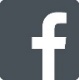 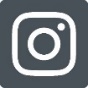 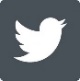 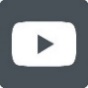 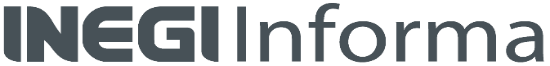 ANEXO NOTA TÉCNICAENCUESTAS DE VIAJEROS INTERNACIONALESNOVIEMBRE DE 2021Principales resultadosEn noviembre de 2021 ingresaron al país 5,005,576 visitantes, de los cuales 2,897,110 fueron turistas internacionales (viajeros residentes en el extranjero que pernoctaron en México). Cuadro 1NÚMERO DE VISITANTES, GASTO TOTAL Y GASTO MEDIO(INGRESOS Y EGRESOS) 1 Entradas.2 Millones de dólares.3 Dólares.4 Salidas.5 Variación correspondiente a noviembre de 2021 respecto a igual mes de 2020.Fuente: INEGI. Encuestas de Viajeros Internacionales.Gráfica 1NÚMERO DE VISITANTES1(MILES)                                                          1 Entradas y salidas.                                    Fuente: INEGI. Encuestas de Viajeros Internacionales.Ingresos de residentes en el extranjeroNúmero de turistas internacionalesEn noviembre de 2021, el número de turistas internacionales que ingresaron al país fue de 2,897,110, para noviembre de 2020 fue de 2,091,084 y para el mismo mes de 2019 se reportó un total de 3,844,604 turistas.En el caso de los turistas de internación, en noviembre de 2021 se presentó un total de 1,895,747, en tanto que en noviembre de 2020 fue de 985,459 y en igual mes de 2019 de 1,998,762 turistas.Cuadro 2NÚMERO DE TURISTAS INTERNACIONALES QUE INGRESARON AL PAÍS SEGÚN TIPO11 Entradas.2 Variación correspondiente a noviembre de 2021 respecto a igual mes de 2020.Fuente: INEGI. Encuestas de Viajeros Internacionales.Del total de turistas de internación que ingresaron al país en noviembre de 2021, 82% correspondió a turistas por vía aérea y el restante 18% a turistas por vía terrestre.Gráfica 2INGRESO DE TURISTAS DE INTERNACIÓN SEGÚN TIPO NOVIEMBRE DE 2021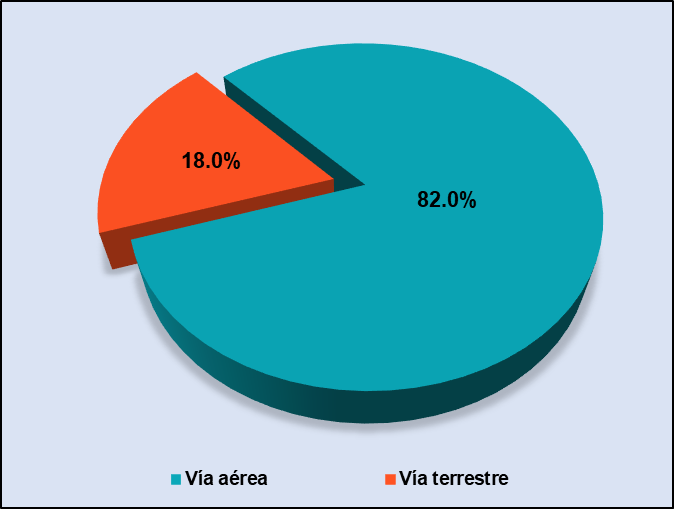 Fuente: INEGI. Encuestas de Viajeros Internacionales.Gasto totalEn noviembre de 2021, el ingreso de divisas por concepto de turistas internacionales alcanzó 2,008.1 millones de dólares. De esta cifra, 1,908.4 millones de dólares correspondió a turistas de internación y 99.7 a turistas fronterizos.Cuadro 3INGRESO DE DIVISAS DE LOS TURISTAS INTERNACIONALES 1  Variación correspondiente a noviembre de 2021 respecto a igual mes de 2020.Fuente: INEGI. Encuestas de Viajeros Internacionales.Gasto medioEn noviembre de 2021, el gasto medio realizado por visitante fue de 426.18 dólares, mientras que el de los turistas de internación que ingresaron por vía aérea fue de 1,150.15 dólares y por vía terrestre de 354.74 dólares.Egresos de residentes en MéxicoNúmero de turistas internacionales En cuanto a egresos del país, en noviembre de 2021 se registró un total de 1,227,447 turistas internacionales (viajeros residentes en México que pernoctaron en el extranjero), para noviembre de 2020 de 558,724 y durante el mismo mes de 2019 de 1,830,439 turistas.Cuadro 4NÚMERO DE TURISTAS INTERNACIONALES QUE EGRESARON DEL PAÍS SEGÚN TIPO11 Salidas.2 Variación correspondiente a noviembre de 2021 respecto a igual mes de 2020.Fuente: INEGI. Encuestas de Viajeros Internacionales.CUADRO RESUMEN DE LOS VISITANTES INTERNACIONALESNOVIEMBRE DE LOS AÑOS SEÑALADOSCOMPARATIVO INGRESOS1 Entradas.2 Millones de dólares.3 Dólares.4 Variación correspondiente a noviembre de 2021 respecto a igual mes de 2020.NC No Calculable.Fuente: INEGI. Encuestas de Viajeros Internacionales.CUADRO RESUMEN DE LOS VISITANTES INTERNACIONALES NOVIEMBRE DE LOS AÑOS SEÑALADOSCOMPARATIVO EGRESOS1 Salidas.2 Millones de dólares.3 Dólares.4 Variación correspondiente a noviembre de 2021 respecto a igual mes de 2020.N/A No Aplicable.Fuente: INEGI. Encuestas de Viajeros Internacionales.Nota al usuarioRespetando las disposiciones gubernamentales de cada entidad federativa debido a la emergencia sanitaria originada por la COVID-19, se ha mantenido la captación de entrevistas cara a cara para las Encuestas de Viajeros Internacionales, siempre y cuando el semáforo de riesgo epidemiológico emitido por las autoridades lo permita. La tasa de respuesta de las Encuestas de Viajeros Internacionales para el mes de noviembre de 2021 registró porcentajes apropiados, lo que permitió la generación de estadísticas con niveles altos de calidad.Nota metodológica El objetivo de las Encuestas de Viajeros Internacionales (EVI) se centra en obtener información para generar estadística básica referida al momento de la entrevista, acerca del número de viajeros internacionales y los intercambios económicos efectuados por los ingresos o egresos de divisas que se derivan de las transacciones de dichos viajeros, que entran o salen del país; del gasto medio generado, considerando su ciudad de origen y destino, así como las características generales del viaje.Para la unidad de observación se considera a todos los viajeros internacionales, los cuales están conformados por turistas (pernoctan por lo menos una noche dentro del destino visitado) o excursionistas (no pernoctan o se les conoce como visitantes de día), los cuales pueden ser fronterizos (permanecen dentro de la delimitación de la franja fronteriza) o de internación (ingresan más allá de la delimitación de la franja fronteriza).Se clasifican de acuerdo con el tipo de flujo (receptivo o egresivo) y por medio de transporte (vía aérea, terrestre o marítima). Los receptivos son los residentes en el extranjero que visitaron México y los egresivos son los residentes en México que visitaron otros países por cualquier motivo de viaje.El diseño de las EVI tiene como base metodológica y conceptual, las recomendaciones internacionales de la Organización Mundial de Turismo (OMT) que, en términos generales, establecen los lineamientos para la investigación del sector turístico, la unidad de observación, los criterios para su clasificación y la definición de las variables de estudio, entre otras.En cuanto a la cobertura temática, se obtiene información para las siguientes variables: número de visitantes internacionales, gasto total, gasto medio y motivo principal del viaje, entre otras. La cobertura geográfica de las EVI proporciona información con representatividad a nivel nacional.Para turismo de internación se tiene como unidad de muestreo a los turistas de internación y a los excursionistas en cruceros. El esquema de muestreo es estratificado y polietápico, y se determina en un periodo de captación de manera mensual, con un marco de muestreo integrado por los registros administrativos que proporciona la Unidad de Política Migratoria, Registro e Identidad de Personas (UPMRIP) de la SEGOB; la Secretaría de Comunicaciones y Transportes (SCT); Aeropuertos y Servicios Auxiliares (ASA) y el Banco Nacional del Ejército, Fuerza Aérea y Armada, S.N.C. (Banjercito).  Adicionalmente, se tiene como unidad de muestreo a los viajeros fronterizos, refiriéndose a éstos, tanto a los turistas como a los excursionistas. El esquema de muestreo es estratificado y polietápico, siendo el marco de muestreo los conteos en frontera norte (entradas de automóviles y peatones).El tamaño de muestra mensual está compuesto por alrededor de 24,733 entrevistas, siendo éstas, las cuotas mínimas a captar. Se utiliza la entrevista directa como modalidad de captación de la información en cuestionario impreso (en papel).La estrategia de captación se encuentra referenciada a una matriz de horarios que ayuda a estimar la población objeto de estudio, definida estratégicamente para cumplir con los requerimientos necesarios correspondientes a una muestra probabilística para obtener una estimación con calidad y representatividad en diferentes niveles temporales y geográficos.La información contenida en este documento es generada por el INEGI mediante las Encuestas de Viajeros Internacionales y se da a conocer en la fecha establecida en el Calendario de difusión de información estadística y geográfica y de Interés Nacional.Los resultados pueden ser consultados en la página del INEGI en Internet en las siguientes secciones:Tema:Turismo  https://www.inegi.org.mx/temas/turismo/ Programas:Encuesta de Turismo de Internación (ETI) https://www.inegi.org.mx/programas/eti/2018/Encuesta de Viajeros Fronterizos (EVF) https://www.inegi.org.mx/programas/evf/2018ConceptoNoviembreNoviembreNoviembreVariación % Anual5  Concepto201920202021Variación % Anual5  IngresosNúmero de visitantes18,576,9733,917,2655,005,57627.8Gasto total21,897.0857.02,133.3148.9Gasto medio3221.18218.78426.1894.8EgresosNúmero de visitantes47,228,4832,227,2103,312,70348.7Gasto total2807.0240.5538.1123.7Gasto medio3111.65107.98162.4250.4ConceptoNoviembreNoviembreNoviembreVariación % Anual5  Concepto201920202021Variación % Anual5  IngresosNúmero de visitantes18,576,9733,917,2655,005,57627.8Gasto total21,897.0857.02,133.3148.9Gasto medio3221.18218.78426.1894.8EgresosNúmero de visitantes47,228,4832,227,2103,312,70348.7Gasto total2807.0240.5538.1123.7Gasto medio3111.65107.98162.4250.4Tipo de turistasNoviembreNoviembreNoviembreVariación % Anual2 Tipo de turistas201920202021Variación % Anual2 Turistas Internacionales3,844,6042,091,0842,897,11038.5  Turistas de internación1,998,762985,4591,895,74792.4    Vía aérea1,612,478726,8321,553,750113.8    Vía terrestre386,284258,627341,99732.2  Turistas fronterizos1,845,8421,105,6251,001,363	(-)	9.4Tipo de turistasNoviembre(Cifras en millones de dólares)Noviembre(Cifras en millones de dólares)Noviembre(Cifras en millones de dólares)Variación % Anual1 Tipo de turistas201920202021Variación % Anual1 Turistas Internacionales1,704.3784.22,008.1156.1  Turistas de internación1,593.7726.11,908.4162.8    Vía aérea1,488.7638.01,787.0180.1    Vía terrestre104.988.1121.337.7  Turistas fronterizos110.758.199.771.6    Peatones15.210.413.328.0    En automóviles95.547.786.481.1Tipo de turistasNoviembreNoviembreNoviembreVariación % Anual2 Tipo de turistas201920202021Variación % Anual2 Turistas Internacionales1,830,439558,7241,227,447119.7   Turistas de internación1,167,251360,406989,371174.5   Turistas fronterizos663,188198,318238,07620.0ConceptoIngresosIngresosIngresosIngresosConcepto201920202021Variación % Anual4 Número de visitantes18,576,9733,917,2655,005,57627.8Turistas Internacionales3,844,6042,091,0842,897,11038.5  Turistas de internación1,998,762985,4591,895,74792.4    Vía aérea1,612,478726,8321,553,750113.8    Vía terrestre386,284258,627341,99732.2  Turistas fronterizos1,845,8421,105,6251,001,363	(-)	9.4Excursionistas Internacionales4,732,3691,826,1812,108,46615.5    Excursionistas fronterizos3,880,0481,826,1811,618,710	(-)	11.4    Excursionistas en cruceros852,3210489,756NCGasto total21,897.0857.02,133.3148.9Turistas Internacionales1,704.3784.22,008.1156.1  Turistas de internación1,593.7726.11,908.4162.8    Vía aérea1,488.7638.01,787.0180.1    Vía terrestre104.9 88.1121.337.7  Turistas fronterizos110.7 58.199.771.6Excursionistas Internacionales192.772.8125.272.0    Excursionistas fronterizos133.872.889.723.2    Excursionistas en cruceros 58.9  0.035.5NCGasto medio3221.18218.78426.1894.8Turistas Internacionales443.30375.03693.1284.8  Turistas de internación797.32736.841,006.6636.6    Vía aérea923.27877.791,150.1531.0    Vía terrestre271.60340.73354.744.1  Turistas fronterizos59.9552.5599.5689.4Excursionistas Internacionales40.7339.8659.3849.0    Excursionistas fronterizos34.4939.8655.3939.0    Excursionistas en cruceros69.12NC72.55NCConceptoEgresosEgresosEgresosEgresosConcepto201920202021Variación % Anual4 Número de visitantes17,228,4832,227,2103,312,70348.7Turistas Internacionales1,830,439558,7241,227,447119.7  Turistas de internación1,167,251360,406989,371174.5    Vía aérea516,700171,169493,716188.4    Vía terrestre650,551189,237495,655161.9  Turistas fronterizos663,188198,318238,07620.0Excursionistas Internacionales5,398,0441,668,4862,085,25625.0    Excursionistas fronterizos5,398,0441,668,4862,085,25625.0    Excursionistas en crucerosN/AN/AN/AN/AGasto total2807.0240.5538.1123.7Turistas Internacionales529.4162.1424.1161.6  Turistas de internación469.5149.3407.7173.1    Vía aérea328.0107.1309.8189.2    Vía terrestre141.542.2 97.9132.1  Turistas fronterizos 59.912.8 16.427.6Excursionistas Internacionales277.678.4114.045.5    Excursionistas fronterizos277.678.4114.045.5    Excursionistas en crucerosN/AN/AN/AN/AGasto medio3111.65107.98162.4250.4Turistas Internacionales289.23290.16345.4919.1  Turistas de internación402.23414.23412.08	(-)	0.5    Vía aérea634.88625.84627.52  0.3    Vía terrestre217.44222.82197.47	(-)	11.4  Turistas fronterizos90.36 64.69 68.776.3Excursionistas Internacionales51.43 46.97 54.6716.4    Excursionistas fronterizos51.43 46.97 54.6716.4    Excursionistas en crucerosN/AN/AN/AN/A